You are welcome to join us for an Open Club Evening at Lyceum Club Brisbane Inc.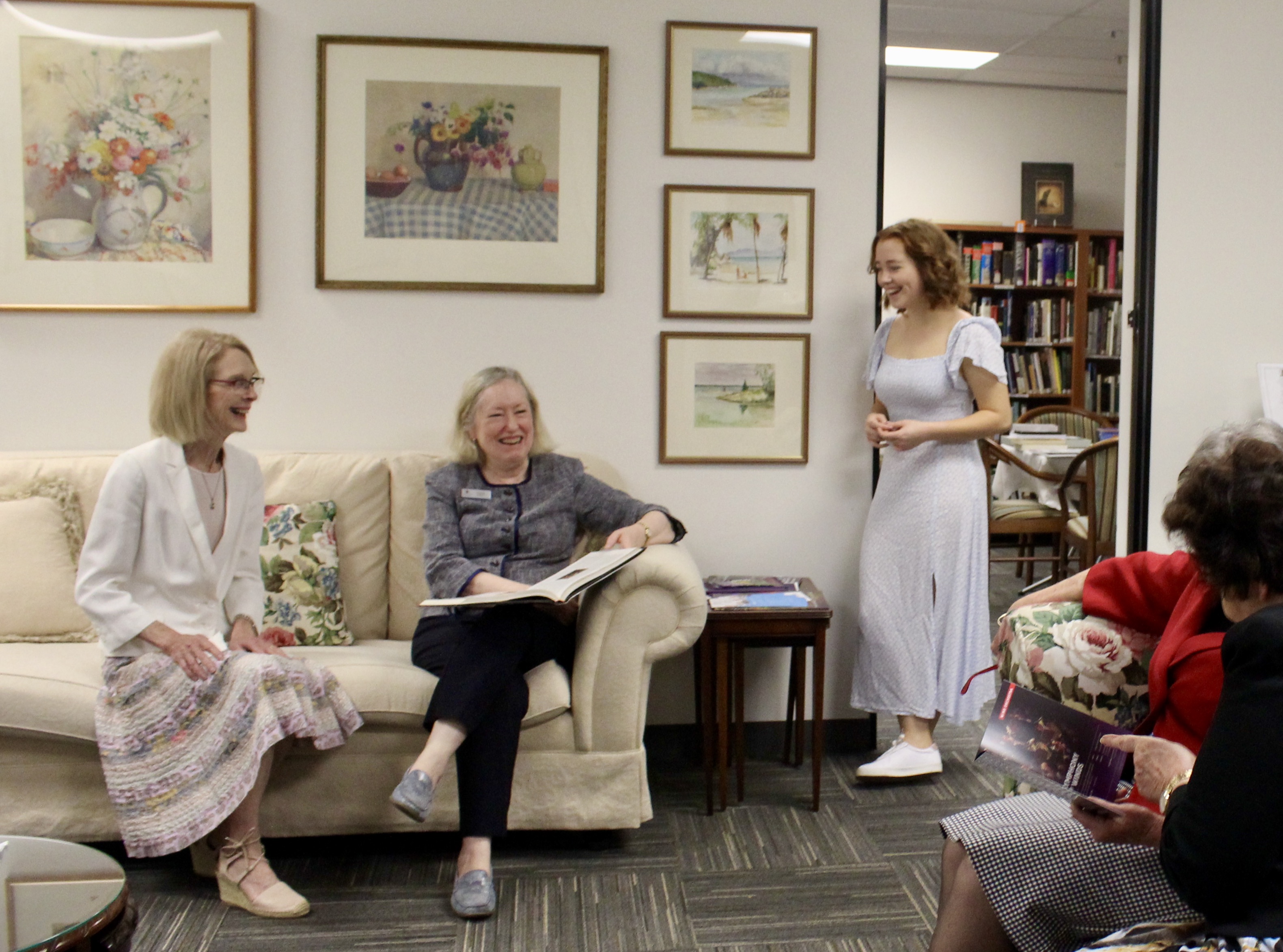 	Venue:   Lyceum Club Brisbane			Level 4,		     99 Creek Street 	      					        Brisbane	Date: Friday 22 October 5:30pmThe Lyceum Club Brisbane Inc. is a women’s club which has been in Brisbane for over 102 years.  It is a place where women gather in the CBD to share many common interests and to partake in life-long learning.  Our Club is apolitical and non-sectarian.Monthly Daytime Activities (Circles) include: Art,  Books, Cinema, Mah-Jong, Music, Design & Handicraft, Poetry, Travel, Theatre,  Writing, Singing, Walking and the Sunshine Coast Circle.Bi-monthly Guest Speaker Forums and several Annual EventsMonthly Evening Activities : Le Cercle Francais, Evening Circle and Special Events.The Open Club Evening will be a chance for you to interact with other members and guests and to find out  more about our Club.Refreshments will be providedWebsite www.lyceumbrisbane.org.au/ Facebook: Lyceum Club BrisbaneRSVP: events@lyceumbrisbane.org.auName:……………………… Mobile:…………………...Email………………………